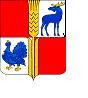 «Об утверждении документов по вопросам обработки персональных данных Администрации муниципального района Исаклинский Самарской области»В соответствии с требованиями Федерального закона «О персональных данных» от 27.07.2006 г. N 152-ФЗ и Перечнем мер направленных на обеспечение выполнения обязанностей, предусмотренных Федеральным законом «О персональных данных» и принятыми в соответствии с ним нормативными правовыми актами, операторами, являющимися государственными или муниципальными органами,  утвержденным постановлением Правительства Российской Федерации от 21.03.2012 г. № 211:Утвердить прилагаемые:Правила обработки персональных данных Администрации муниципального района Исаклинский Самарской области (Приложение 1);Правила рассмотрения запросов субъектов персональных данных или их представителей в Администрацию муниципального района Исаклинский (Приложение 2);Правила осуществления внутреннего контроля соответствия обработки персональных данных требованиям защиты персональных данных Администрации муниципального района Исаклинский (Приложение 3);Правила работы с обезличенными данными (Приложение 4);Перечень информационных систем персональных данных (Приложение 5);Перечень персональных данных, обрабатываемых в
Администрации муниципального района Исаклинский в связи с реализацией трудовых отношений, а также в связи с оказанием  государственных и муниципальных услуг и осуществлением муниципальных функций (Приложение 6);Перечень должностей муниципальных служащих в Администрации   муниципального   района   Исаклинский,   ответственных   за проведение мероприятий по обезличиванию обрабатываемых персональных данных (Приложение 7);Перечень должностей муниципальных служащих в
Администрации муниципального района Исаклинский, замещение которых предусматривает  осуществление  обработки   персональных  данных либо осуществление доступа к персональным данным (Приложение 8);Технологическая инструкция ответственного  за   организацию обработки персональных данных в Администрации муниципального района Исаклинский (Приложение 9);Типовое обязательство муниципального служащего
Администрации    муниципального   района    Исаклинский, непосредственно осуществляющего обработку персональных данных, в случае расторжения с
ним трудового договора (контракта) и прекращения обработки персональных данных, ставших известными ему в связи с исполнением должностных обязанностей (Приложение 10);Типовую форму согласия на обработку персональных данных муниципальных служащих, иных субъектов персональных данных (Приложение 11);Типовую форму разъяснения субъекту  персональных данных юридических последствий отказа предоставить свои персональные данные в связи с поступлением или прохождением муниципальной службы в Администрации муниципального района Исаклинский (Приложение 12);Порядок доступа муниципальных служащих   Администрации муниципального   района   Исаклинский   в   помещения, в которых ведется обработка персональных данных (Приложение 13);Положение о порядке организации  обработки  обеспечения безопасности   персональных   данных   в   Администрации   муниципального района Исаклинский (Приложение 14).Инструкция по организации антивирусной защиты в информационных системах персональных данных в Администрации муниципального района Исаклинский (Приложение 15).Инструкция по организации парольной защиты в информационных системах персональных данных Администрации муниципального района Исаклинский (Приложение 16).Инструкция пользователя ИСПДн Администрации муниципального района Исаклинский по работе с ПДн (Приложение 17).Распоряжение № 64-р от 31.12.2008 года «Об утверждении Положения о защите, хранении, обработке и передаче персональных данных работников администрации муниципального района Исаклинский Самарской    области» признать утратившим силу.Контроль за выполнением настоящего распоряжения возложить на начальника аппарата Администрации муниципального района Исаклинский Кузаева Петра Михайловича.Настоящие распоряжение вступает в силу с момента подписания.И.о. Главы муниципального района Исаклинский                                                                            А.П.Иванов